Лексическая тема «Цветы и насекомые. Закрепление»Дата выполнения:27.04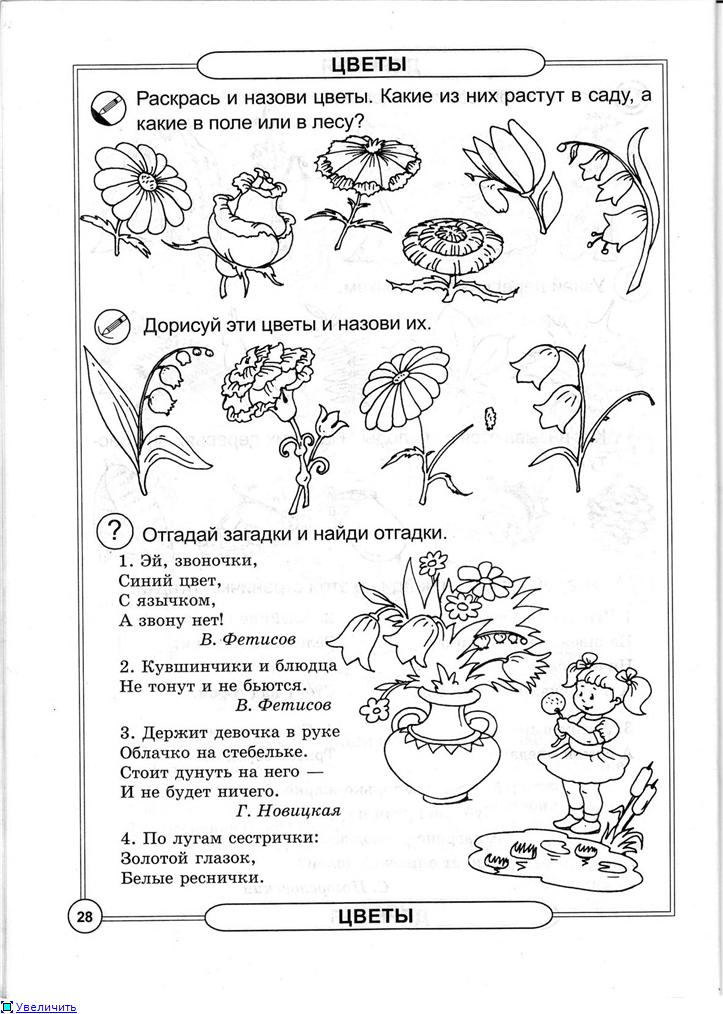 Дата выполнения:27.04.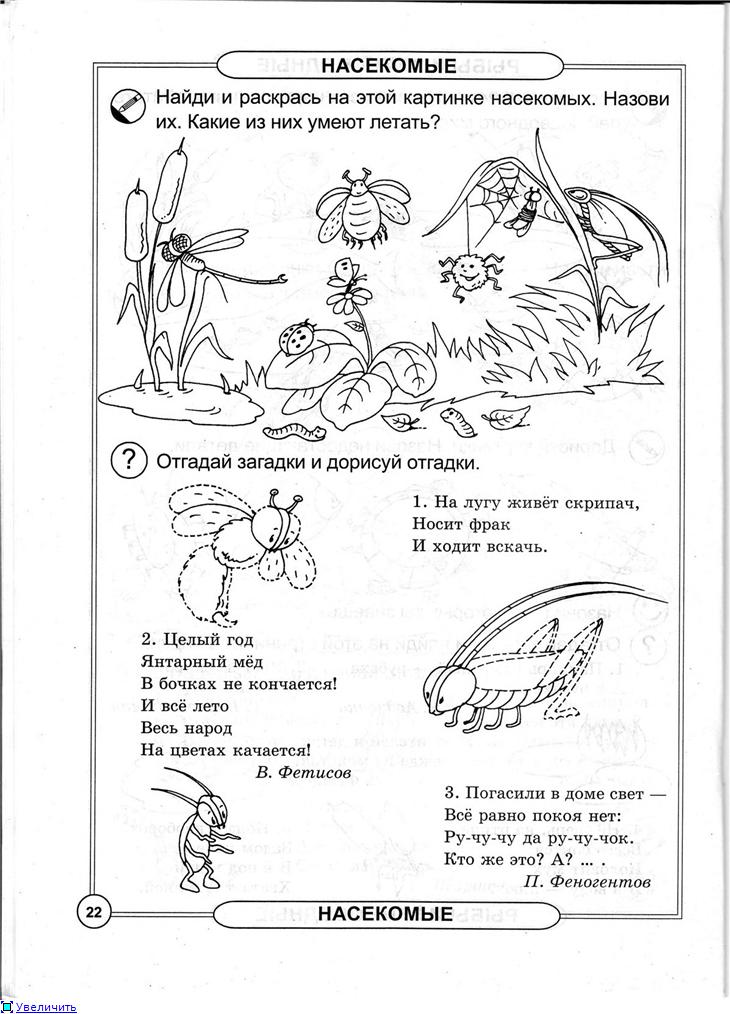 Дата выполнения:28.04Соедини стрелочками одинаковых по цвету бабочек и цветов.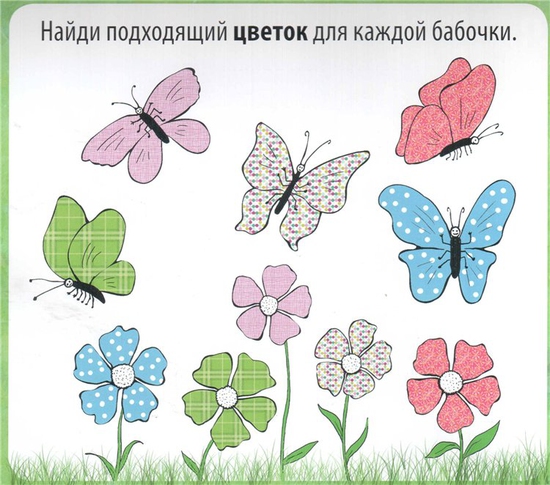 Дата выполнения:28.04.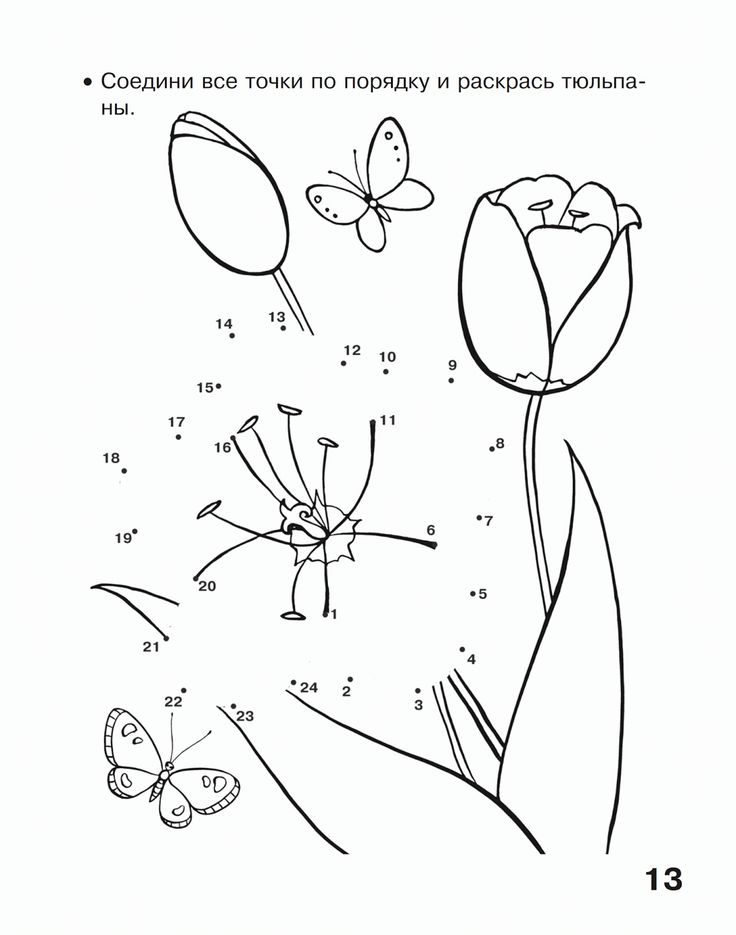 